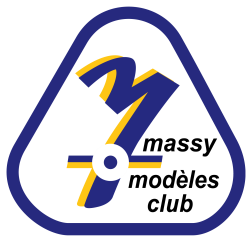       Lac de la Blanchette 91300 Massy               - FICHE D’INSCRIPTION à remplir en MAJUSCULE -NOM :  .....................	                               CLUB :  ........................PRENOM : ...........................			ADRESSE : .........................................        VILLE :   ……………………….CODE POSTAL :               	                        E-mail :   ………………………. Tel : .........	            Comptez-vous profiter FOOD TRUCK :   MIDI             SOIR                                                                                        *CATEGORIES :  Guerre, Plaisance, Service, Pêche, Offshore, Voilier, Insolite, Crawler , Trains , Diorama ,etc., Navigation en nocturne sont les bienvenus.Cocher Si vous désirez participer au défilé en nocturne avec votre bateau illuminé sur l’eau                                               Nocturne 21h00 à 22h45    PRESENCE :  SAMEDI	    DIMANCHE           NOCTURNE                                                                             POUR INFO                                                         « Seules les personnes inscrites » Des stands seront mis à votre disposition équipés de tables, chaises, éclairage, alimentation électrique.Nom Bateau   Ou autresCatégorie   Taille    Fréq   Nom Bateau   Catégorie                                               Ou autres          Taille    Fréq